Data Set #1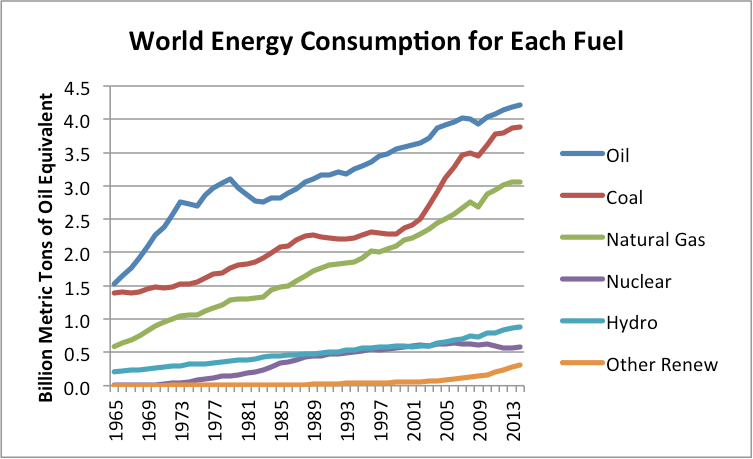 Source: https://ourfiniteworld.com/2015/06/23/bp-data-suggests-we-are-reaching-peak-energy-demand/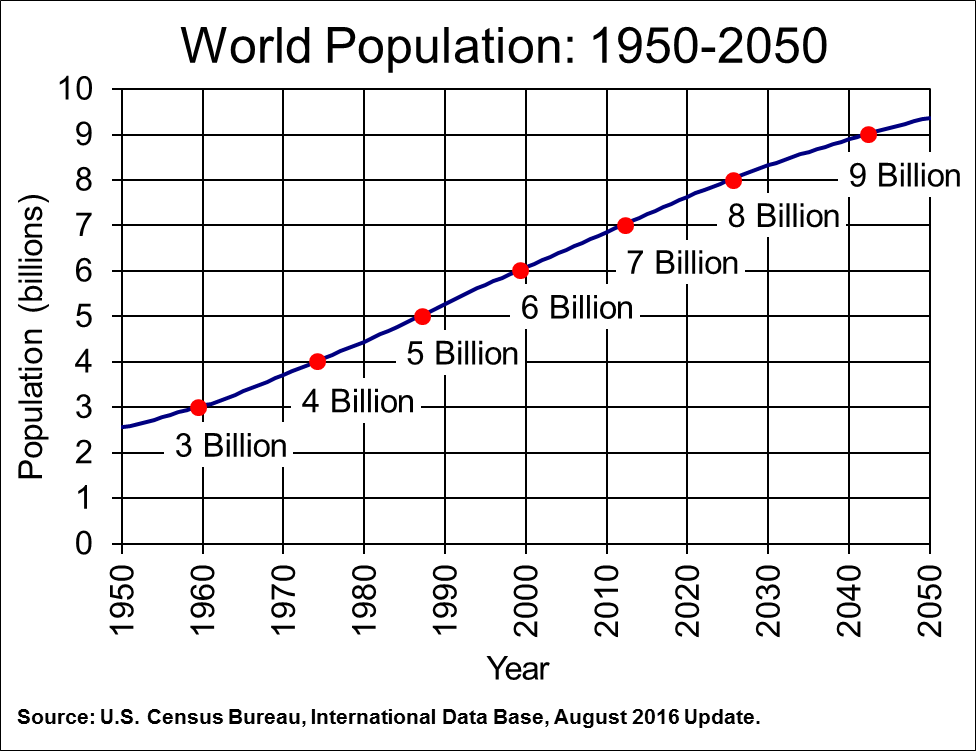 Source: https://www.census.gov/library/visualizations/2011/demo/world-population--1950-2050.htmlData Set #2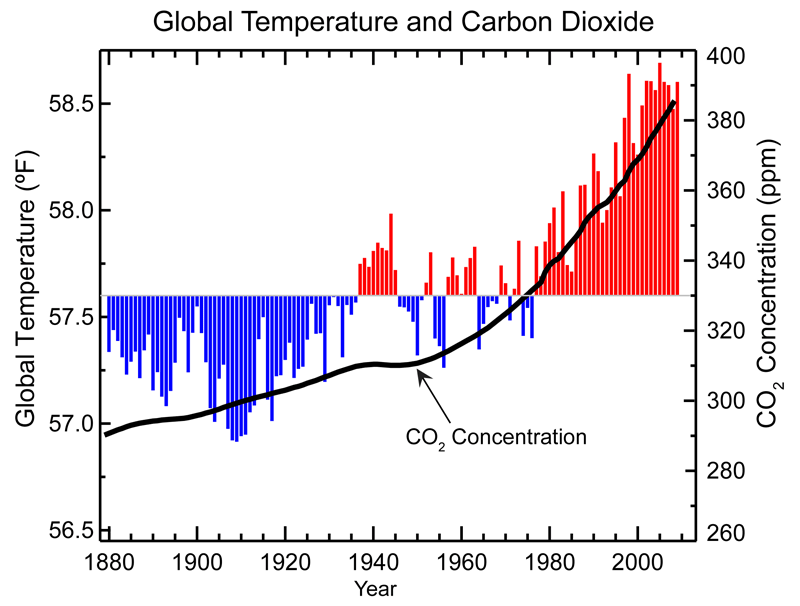 Source: https://www.ncdc.noaa.gov/monitoring-references/faq/indicators.php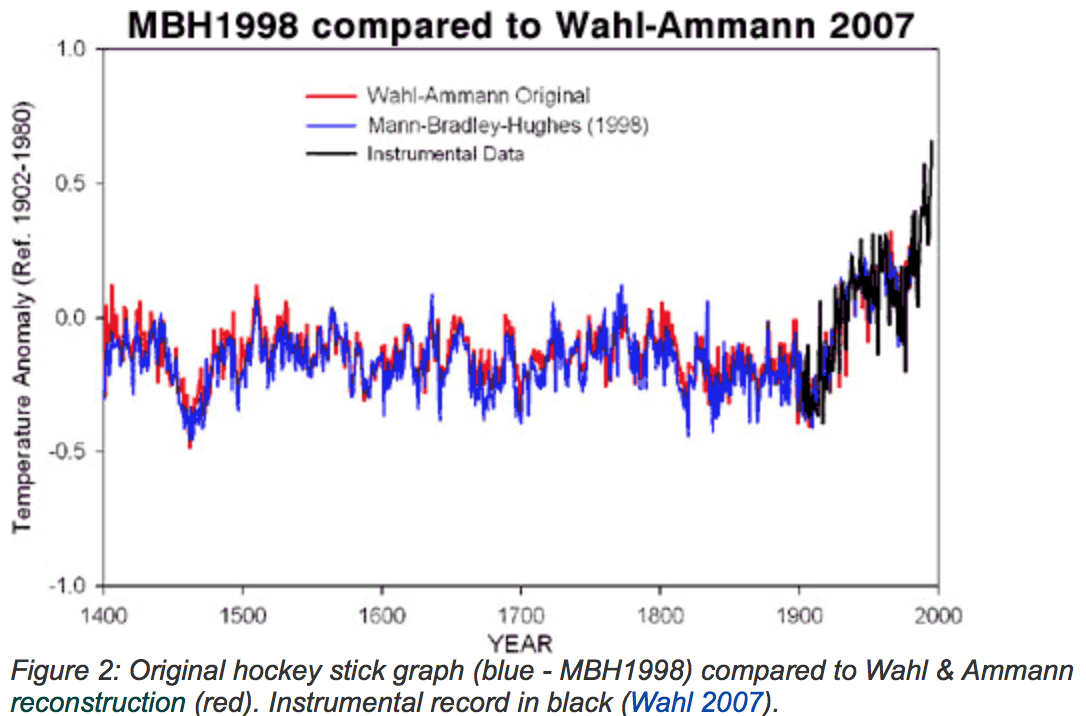 Source: https://www.skepticalscience.com/broken-hockey-stick.htmData Set #3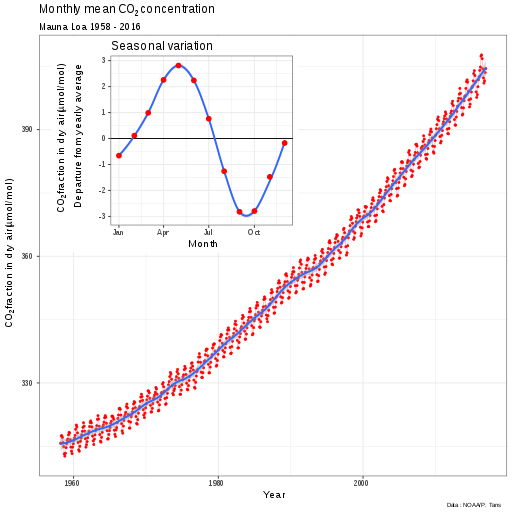 Source: https://scripps.ucsd.edu/programs/keelingcurve/Data Set #4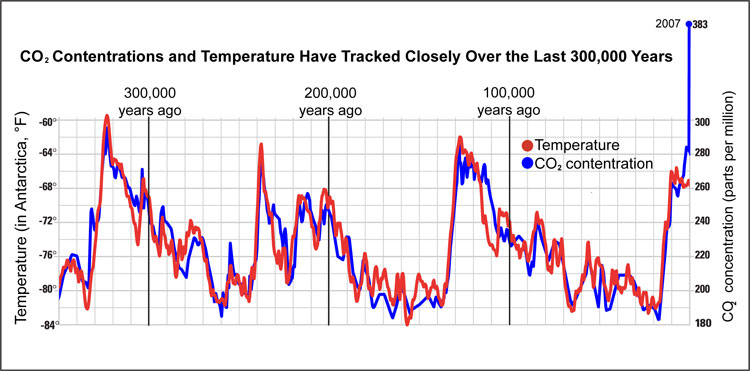 Source: https://www.ncdc.noaa.gov/global-warming/temperature-change Data Set #5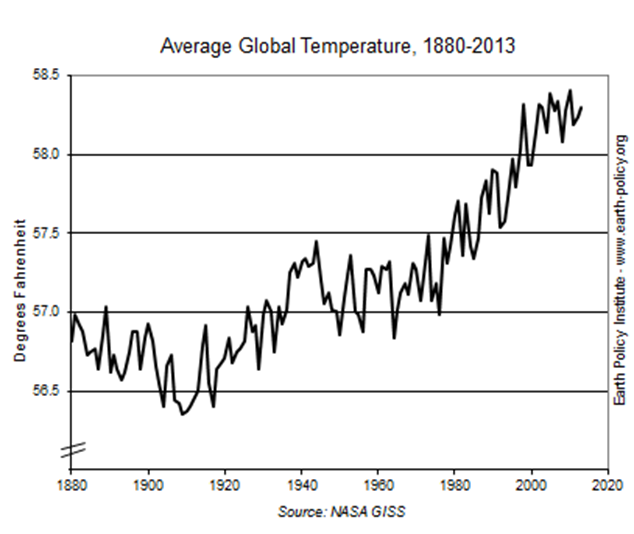 Source: http://www.earth-policy.org/indicators/C51/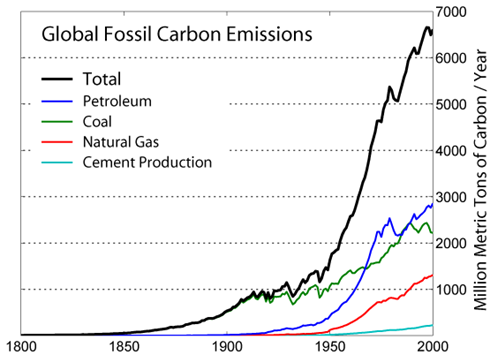 Source: https://cdiac.ess-dive.lbl.gov/trends/emis/glo_2014.htmlData Set #6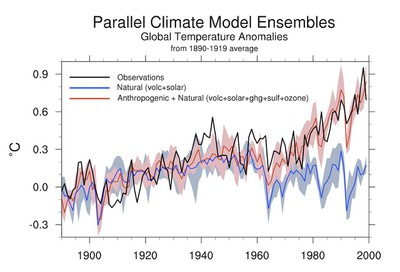 Source: http://ossfoundation.us/projects/environment/global-warming/milankovitch-cyclesData Set #7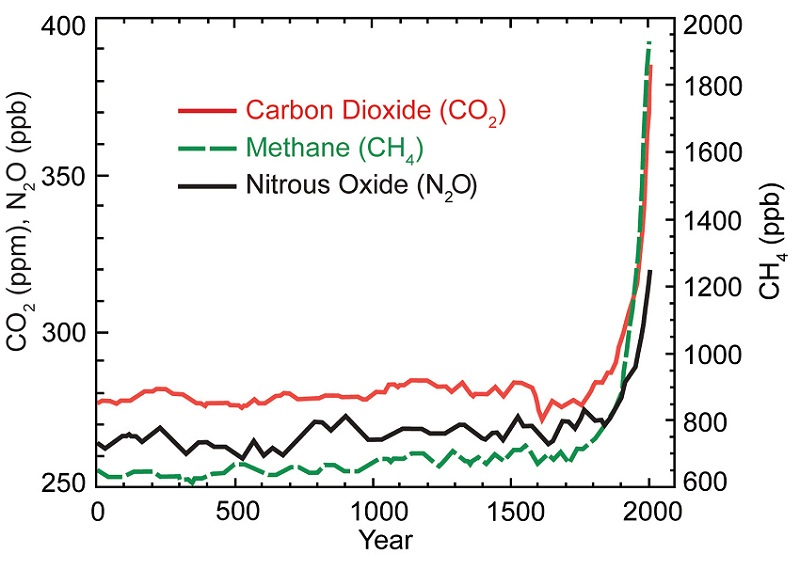 Source: https://19january2017snapshot.epa.gov/climatechange_.htmlData Set #8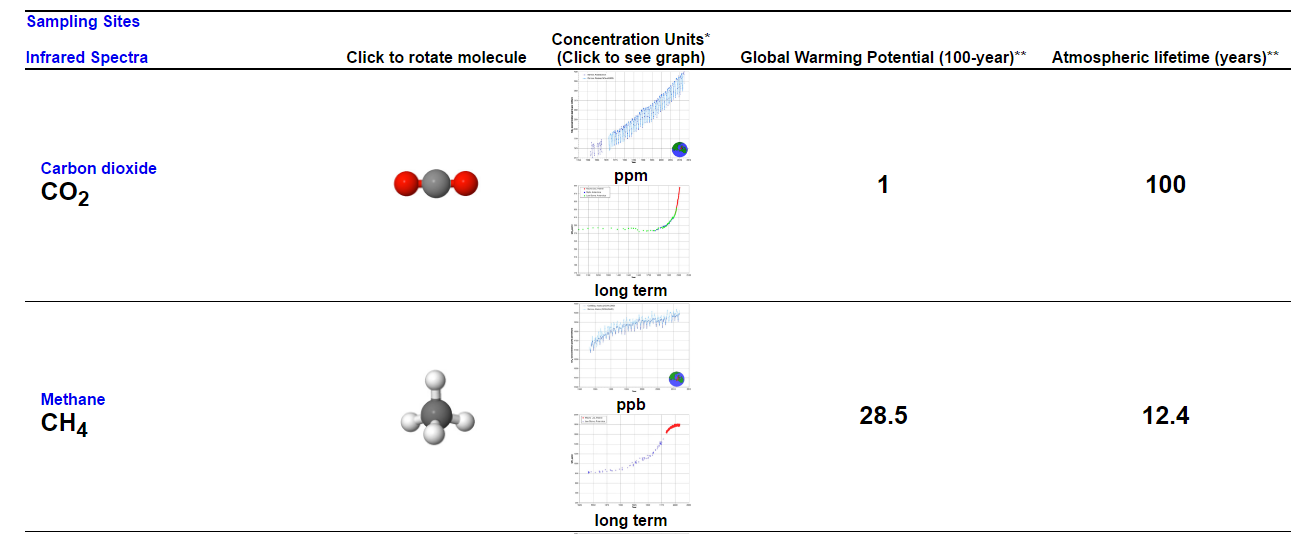 Source: http://chemistry.beloit.edu/Warming/pages/molecule4.html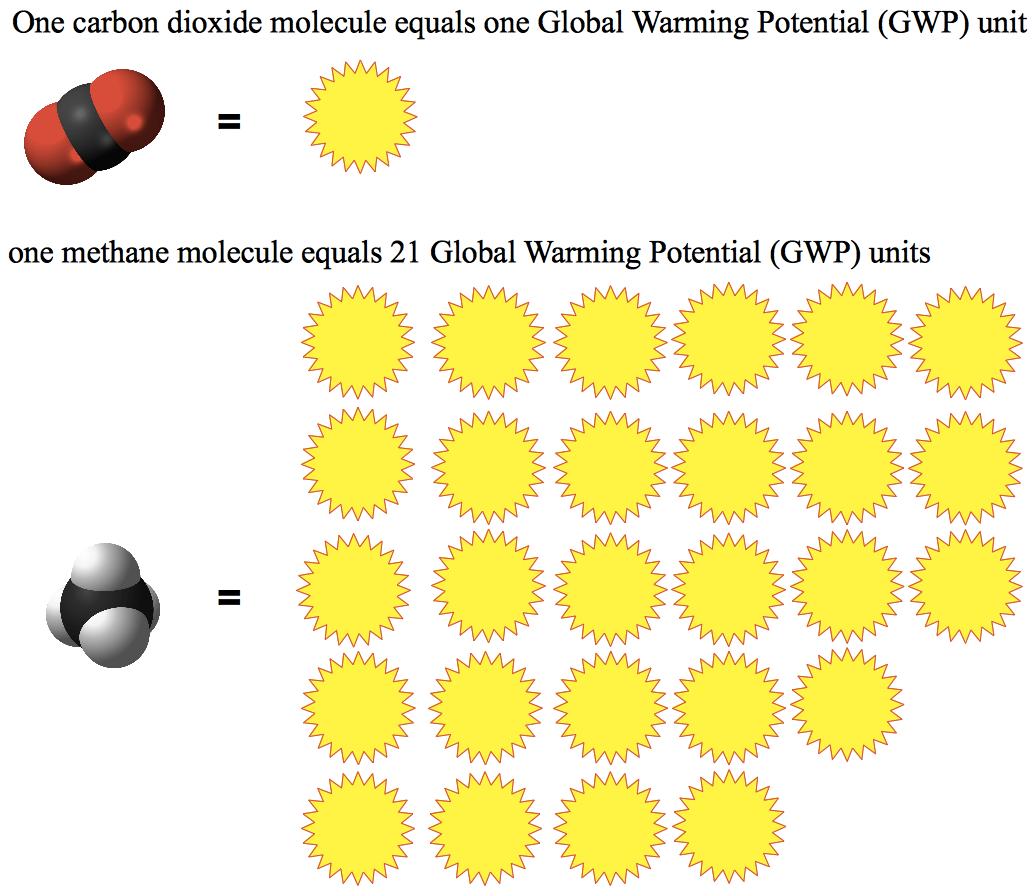 Source: https://infiniteinterconnections.wordpress.com/2014/07/31/the-secrete-life-of-waste-an-in-n-out-burger-beverage-cup/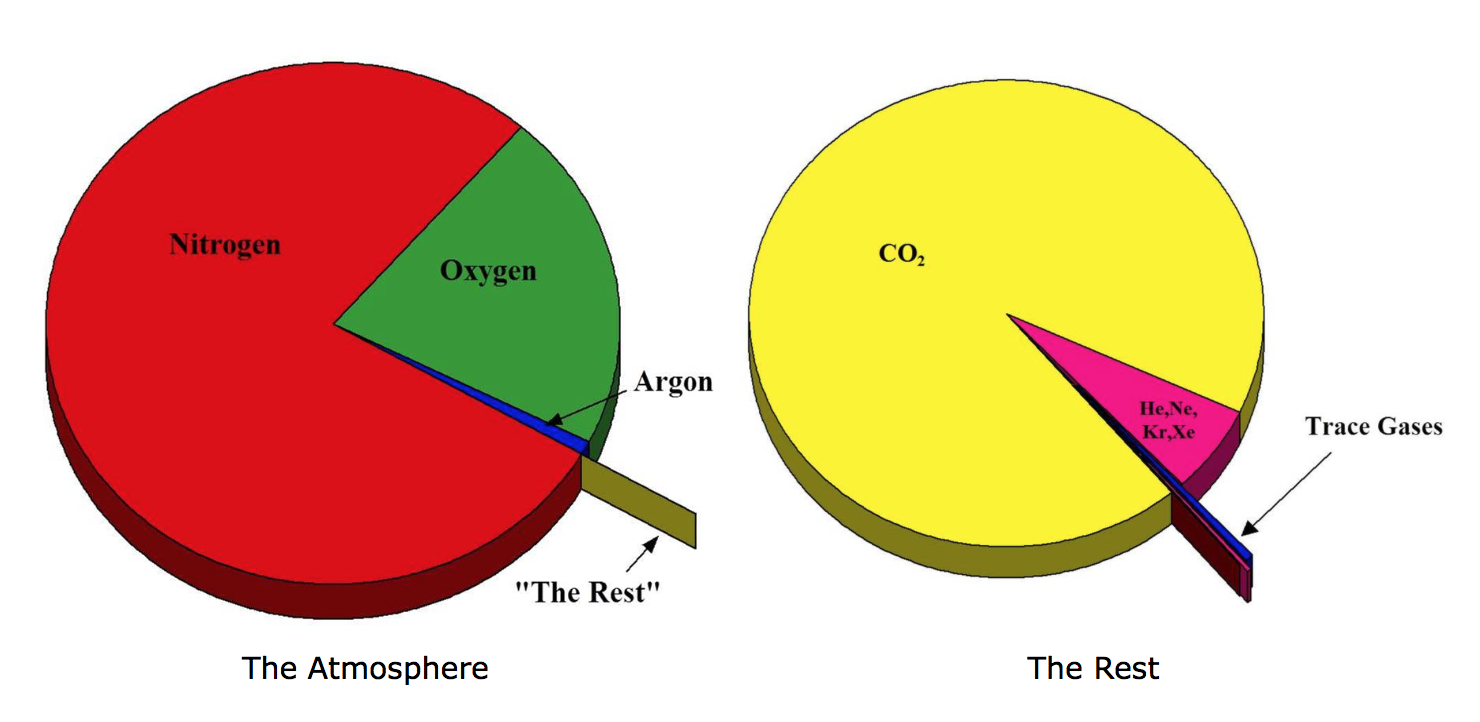 Source: https://science-edu.larc.nasa.gov/ozonegarden/ozone.html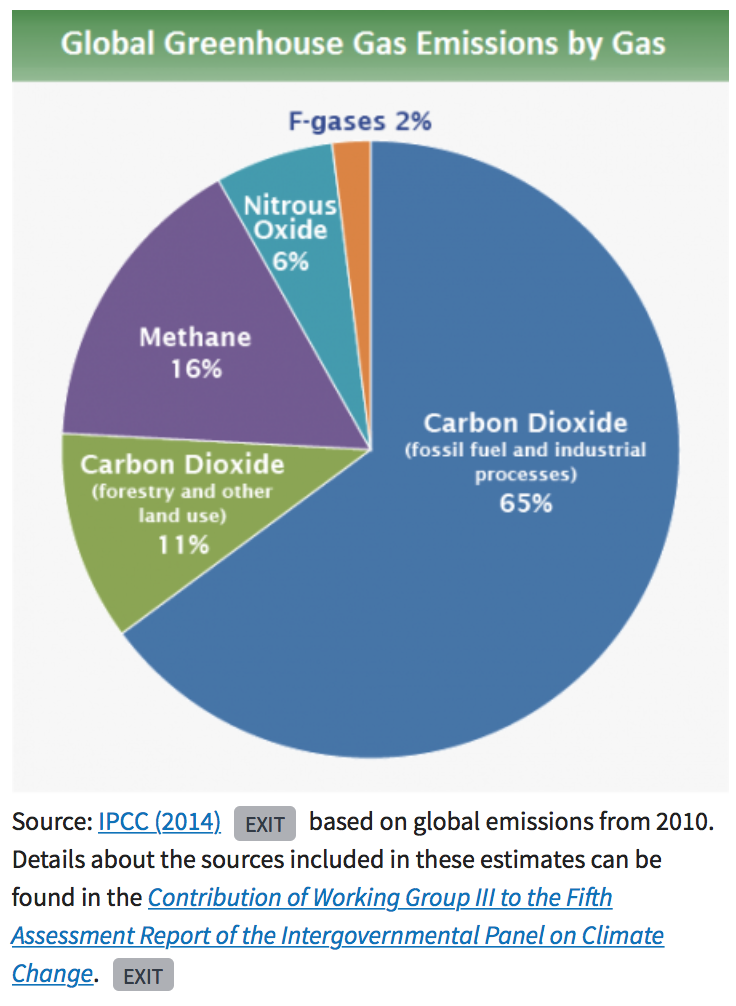 Source: https://www.epa.gov/ghgemissions/global-greenhouse-gas-emissions-data